                                                III TYDZIEŃ WRZEŚNIA 2021	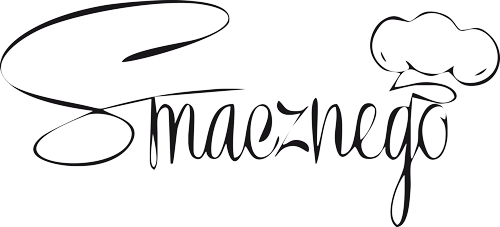 Poniedziałek 13.09PosiłekPotrawaAlergenyPoniedziałek 13.09 ŚniadanieKanapki z chleba razowego z masłem, polędwicą wieprzową, sałatą masłową, herbata malinowaglutenmleko i produkty pochodnaPoniedziałek 13.09 ŚniadanieChleb razowy, masło, polędwica wieprzowa, sałata masłowa, herbata malinowaglutenmleko i produkty pochodnaPoniedziałek 13.09II ŚniadanieOwocPoniedziałek 13.09II ŚniadaniemorelaPoniedziałek 13.09    ObiadBarszcz czerwony zabielany śmietaną z ziemniakami i jajkiemGluten, mleko i produkty pochodna, selerPoniedziałek 13.09    ObiadWywar mięsny, buraki, marchewka, pietruszka, jaja, śmietana 18%,  ziemniaki natka pietruszkiGluten, mleko i produkty pochodna, selerPoniedziałek 13.09    ObiadŁazanki z mięsem wieprzowym i kapustąGluten, mleko i produkty pochodna, selerPoniedziałek 13.09    ObiadKluski łazankowe, mięso mielone od szynki, kapusta biała, cebula, masło, Kompot wieloowocowyGluten, mleko i produkty pochodna, selerPoniedziałek 13.09PodwieczorekJogurt owocowy Zottmleko i produkty pochodnaPoniedziałek 13.09Podwieczorekmleko i produkty pochodnaWtorek  14.09     ŚniadanieMleko z płatkami czekoladowymiglutenmleko i produkty pochodna, jajaWtorek  14.09     ŚniadanieMleko 2%, Płatki czekoladowe- Lubella glutenmleko i produkty pochodna, jajaWtorek  14.09   II ŚniadanieBułeczka z masłem i słodkim serem, kawa zbożowa InkaWtorek  14.09   II ŚniadanieSer półtłusty, śmietana, cukier waniliowy, bułka, masło, mleko, kawa Inka Wtorek  14.09     ObiadRosół z makaronemglutenmleko i produkty pochodna, selerWtorek  14.09     ObiadWywar mięsny drobiowy, makaron nitki, cebula, marchewka, pietruszka, glutenmleko i produkty pochodna, selerWtorek  14.09     ObiadPotrawka z kurczaka z ryżem i duszonym na maśle kalafioremglutenmleko i produkty pochodna, selerWtorek  14.09     ObiadRyż biały z masłem, filet drobiowy, przyprawy, cebula, marchewka, fasolka, papryka, kalafior, masło, kompot z jabłekglutenmleko i produkty pochodna, selerWtorek  14.09PodwieczorekDeser z kaszy manny polany musem z owocówglutenmleko i produkty pochodnaWtorek  14.09PodwieczorekMleko 2%, kasza manna, sok malinowyglutenmleko i produkty pochodnaŚroda 15.09 ŚniadanieKasza jaglana na mleku z żurawinąmleko i produkty pochodnaŚroda 15.09 ŚniadanieMleko 2%, kasza jaglna, żurawinamleko i produkty pochodnaŚroda 15.09II ŚniadanieKanapki z chleba razowego z masłem, kiełbasą wiejską i papryką, herbata czarnaglutenmleko i produkty pochodna, rybaŚroda 15.09II ŚniadanieChleb razowy, masło, kiełbasa wiejska, papryka, herbata czarnaglutenmleko i produkty pochodna, rybaŚroda 15.09    ObiadZupa krupnik jęczmienny z mięsem z indykaglutenmleko i produkty pochodna, selerŚroda 15.09    ObiadWywar mięsny, podudzie z indyka, kasza jęczmienna, ziemniaki, marchewka, pietruszka, natka pietruszkiglutenmleko i produkty pochodna, selerŚroda 15.09    ObiadRacuchy z jabłkami i rabarbarem, polane słodką śmietankąglutenmleko i produkty pochodna, selerŚroda 15.09    ObiadMąka, jaja, woda, jabłka, rabarbar, śmietana 36%, kompot truskawkowyglutenmleko i produkty pochodna, selerŚroda 15.09PodwieczorekBudyń waniliowy z sokiem malinowymMleko, glutenŚroda 15.09PodwieczorekMleko, budyń waniliowy, sok malinowyMleko, glutenCzwartek 16.09 ŚniadanieKanapki z chleba pszenno-żytniego z masłem, pasta twarogową z rzodkiewką i ogórkiem zielonym, herbata owocowaglutenmleko i produkty pochodnaCzwartek 16.09 ŚniadanieChleb mieszany pszenno-żytni, masło, ser biały półtłusty, śmietana 2%,rzodkiewka, ogórek zielonyglutenmleko i produkty pochodnaCzwartek 16.09 II ŚniadanieOwoc Czwartek 16.09 II ŚniadaniebananCzwartek 16.09     ObiadZupa pieczarkowa z makaronemglutenmleko i produkty pochodna, seler, jajaCzwartek 16.09     ObiadWywar warzywny, pieczarki, ziemniaki, marchewka, pietruszka, koperek, śmietana 12%glutenmleko i produkty pochodna, seler, jajaCzwartek 16.09     ObiadPulpety wieprzowe w sosie pieczeniowym z kaszą jęczmienną i duszona marchewka mini z brokułem na maśleglutenmleko i produkty pochodna, seler, jajaCzwartek 16.09     ObiadKasza jęczmienna  z masłem, mięso wieprzowe od szynki, mąka, cebula, przyprawy, sos pieczeniowy, marchewka, brokuł, masło, kompot wieloowocowyglutenmleko i produkty pochodna, seler, jajaCzwartek 16.09PodwieczorekMus owocowy, biszkoptyGluten, mleko i produkty pochodnaCzwartek 16.09PodwieczorekGluten, mleko i produkty pochodnaPiątek 20.08ŚniadanieMleko z płatkami kukurydzianymiGlutenmleko i produkty pochodna,Piątek 20.08ŚniadanieMleko 2%, płatki kukurydziane LubellaGlutenmleko i produkty pochodna,Piątek 20.08II ŚniadanieKanapki z chleba pszenno-żytniego z gotowanym jajkiem i pomidorem, herbata czarnaGlutenmleko i produkty pochodnaPiątek 20.08II ŚniadanieChleb mieszany pszenno-żytni, masło, kiełbasa żywiecka, pomidor, herbata czarnaGlutenmleko i produkty pochodnaPiątek 20.08   ObiadZupa kalafiorowa z ryżem zabielana śmietanąGlutenmleko i produkty pochodna, seler, rybaPiątek 20.08   ObiadWywar mięsny, kalafior, ryż, marchewka, pietruszka, śmietana 12%Glutenmleko i produkty pochodna, seler, rybaPiątek 20.08   ObiadGołąbki leniwe w sosie pomidorowymGlutenmleko i produkty pochodna, seler, rybaPiątek 20.08   ObiadRyż, kapusta biała, mięso mielone wieprzowo-drobiowe, przecier pomidorowy, śmietana 18 %, przyprawyKompot jabłkowy z cynamonemGlutenmleko i produkty pochodna, seler, rybaPiątek 20.08PodwieczorekOwocPiątek 20.08PodwieczorekŚliwki Kanapki z chleba razowego z masłem, polędwicą wieprzową, sałatą masłową, herbata malinowaChleb razowy, masłopolędwica wieprzowa, sałata masłowaherbata malinowa